CRONOGRAMA BIOLOGÍA GENERAL – FCEN ALVEAR - 2024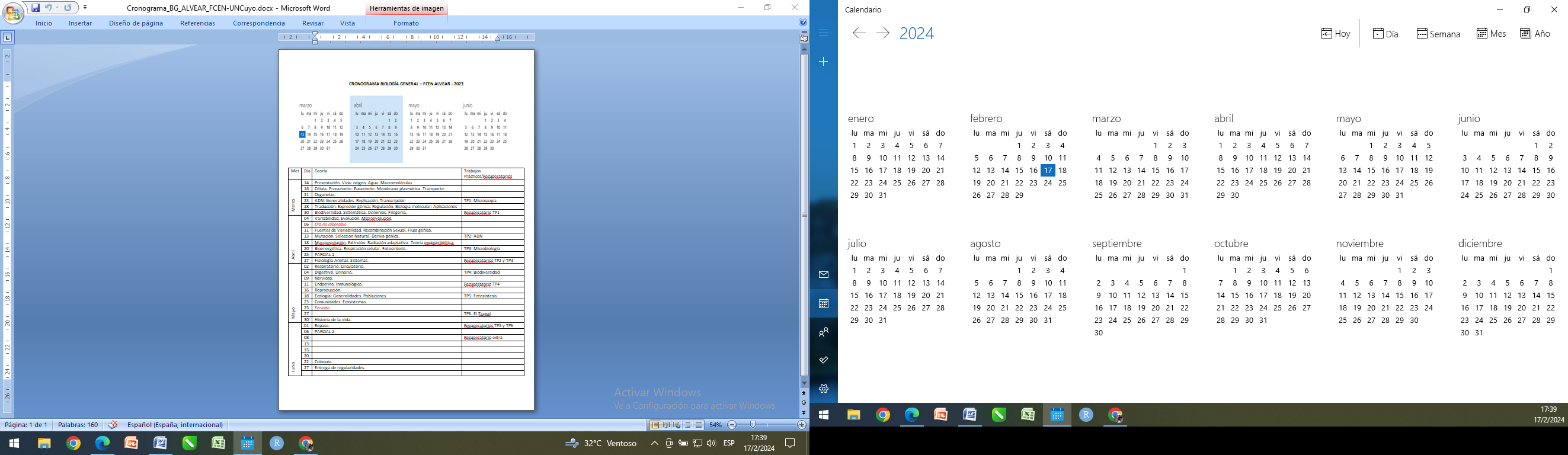 MesDíaTeoría(Horario: 10 a 13 hs)Trabajos Prácticos y Recuperatorios(Horario: 14:30 a 16:30 hs)Marzoma12Presentación. Vida: origen. Agua. MacromoléculasMarzoju14Célula. Procarionte. Eucarionte.  Organelas.TP1: MicroscopíaMarzoma19Membrana plasmática. Transporte.Marzoju21ADN: Generalidades. Replicación. TranscripciónRecuperatorio TP1Marzoma26Traducción. Expresión génica: Regulación. Biología molecular: AplicacionesMarzoju28FERIADOAbrilma02FERIADOAbrilju04Biodiversidad. Sistemática. Dominios. Filogenia.TP2: ADNAbrilma09Evolución. Microevolución. Fuentes de Variabilidad.Abrilju11Recombinación Sexual. Flujo génico. Mutación. Deriva génica.TP3: MicrobiologíaAbrilma16Selección Natural. Macroevolución. Teoría endosimbiótica.Abrilju18Bioenergética. Respiración celular.Recuperatorios TP2 y TP3Abrilma23Fotosíntesis.Abrilju25REPASO PARCIAL 1TP4: BiodiversidadAbrilma30PARCIAL 1Mayoju02Fisiología Animal. Sistemas.Recuperatorio TP4Mayoma07Respiratorio. Circulatorio.Mayoju09Digestivo. Urinario.TP5: FotosíntesisMayoma14Nervioso. Mayoju16Endocrino. Inmunológico.Recuperatorio TP5Mayoma21Reproducción.Mayoju23Ecología: Generalidades. Poblaciones.TP6: El TrapalMayoma28Comunidades. Ecosistemas.Mayoju30Historia de la vida. Paleontología. Estratigrafía.Recuperatorio TP6Junioma04REPASO PARCIAL 2Junioju06PARCIAL 2Junioma11REPASO COLOQUIORecuperatorio extraJunioju13COLOQUIOJunioma18Entrega de regularidades.Juniomi19Entrega de regularidades.